Form G8 - Regulation 8(2) and (4) Mental Health Act 1983 Section 19 — Authority for transfer from guardianship to hospitalPART 1(To be completed on behalf of the local social services authority)Authority is given for the transfer of [PRINT full name and address of patient]who is at present under the guardianship of [name and address of guardian]to [name and address of hospital]in accordance with the Mental Health (Hospital, Guardianship and Treatment) (England) Regulations 2008.Signed                                                                     on behalf of the local social services authorityPRINT NAME                                                          Date                                                          PART 2 RECORD OF ADMISSION(This is not part of the authority for transfer but is to be completed at the hospital to which the patient is transferred)This patient was admitted to the above named hospital in pursuance of this authority for transfer on [date of admission to receiving hospital] at [time].Signed                                                                     on behalf of the managers of the receiving hospital PRINT NAME                                                          Date                                                          © Crown copyright 2020Mental Healthwww.gov.uk/dhscThis publication is licensed under the terms of the Open Government Licence v3.0 except where otherwise stated. To view this licence, visit nationalarchives.gov.uk/doc/open-government-licence/version/3Where we have identified any third party copyright information you will need to obtain permission from the copyright holders concerned.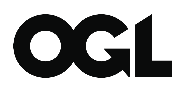 